3 КЛАССАЛЪЕ ОЛИМПИАДАЯЛЪУЛ ТIАДКЪАЯЛ1.Гьаб тексталъулъ чан предложение бугеб?          Хинаб къо букIана инсуца дун радал хехго ворчIизавуна ниж рохьоре ана рохь росдадаса рикIкIад букIинчIо дир эмен рохьихъан вуго гьес рохьалъул тIалаб лъикI гьабула нижеца ракъварал гъутIби къотIана ва гьел цо бакIалде ракIарана. ___ предложение  (3б.)___2.Щибаб  предложениялда хадуб кколеб лъалхъул ишара  лъе.(?,!,.)А)Метер Мурад вачIинадайБ)Мурад метер вачIинаВ)Огь, лазат, метер Мурад вачIина	(3б.)___ 3.Т1анк1азул бак1алда  сказуемое хъвай .1.ГIака  ____________________   4.Марият______________________2.ИмгIал  ____________________ 5.ТIинчI ______________________3.БацI_______________________  6.Расул  ______________________рагIаби: ахIдана,рурудана,вачIана,чIичIидана,екерана,гIергIедана.  4. Гьал  предложениял нахъасан церехун ц1алун ,  рит1ун  хъвай:(3б.)__Ана едлалокш огхех даруМ__________________________________________________________________________________________________________________________АналацI  хьетI бегь ацид_____________________________________________________________   5.Камураб рагьараб хIарпги хъван, раг1аби лъугьинаре (3б.)_____Макь…                               гъ…мас	    Гъ…д                                 гIанкI…                6.Гьал рагIабазулъ  кьибил ва суффикс бихьизабе:хурухъан, чотIахъан, яцгIал, мадиро, кумекчи,хъахIлъи, канлъи,гьабигьан,богогьан,мадиро,михъич.   7.Ребус «РагIи лъай».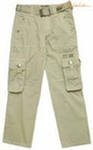         ,,,       ,,,,  +           	-?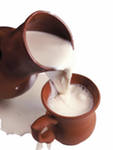 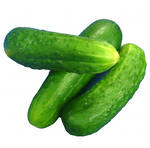 